Ministry of Higher Education and Scientific research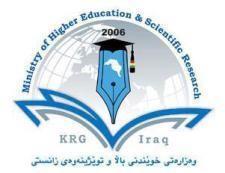 Department of HorticultureCollege of Agriculture Engineering Sciences University of SalahadinSubject: Cultivated Agriculture Course Book – Year 4	Lecturer's name :Mr. Sazar Sami Noraldeen Academic Year: 2023-2024First semester (Fall)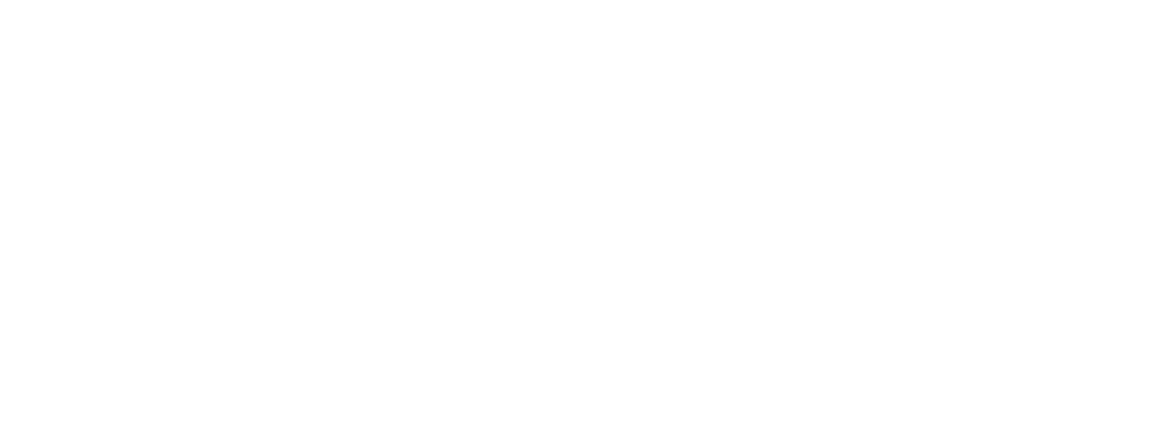 Ministry of Higher Education and Scientific researchپێداچوونهوهی ها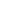 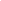 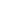 ur course s section. s to be a subject). کۆر ئهم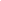 Course Programme:-Note: this syllabus may be subjected to changes and the student will be notified well in advance.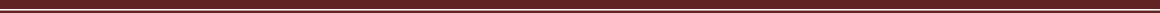 Directorate of Quality Assurance and Accreditationبهڕێوهبهرایهتی دڵنیایی جۆری و متمانهبهخشینMinistry of Higher Education and Scientific research Q1 Define five from the following:-Q2Distinguish or (Differentiate ) between the followings Q3Elucidate the followingQ4Combine (match) the following phrasesQ5Compare between Q6Fill in the blanks:Q7	State true or false by rewriting the sentences with correcting the false phrases if there is any:Q8Choose the right answer?نیشخهبهنامتم و یرۆج ییاینڵد یتهیارهبهوێڕهب            Accreditation and Assurance Quality of Directorate1. Course name1. Course nameFirst Semester (Fall)2. Lecturer in charge2. Lecturer in chargeSazar Sami Noraldeen3.Department/ CollegeHorticulture/Agriculture4.Contacte-mail: Sazar.noraldeen@su.edu.krdTel: 075044953315. Time (in hours) per week5. Time (in hours) per weekTheory: 2 Practical: 36.Office hours87. Course code7. Course code-8.Teacher's academic profileI was a teaching staff in college of education in the university ofSalahadin (biology dept.), then I came to college of agriculturebecause it is my specialty. I have conducted a lot of training coursesfor students in practical and theoretical parts. I have also had manymanagement roles in the college, such as assistant of dean, andsupervisor of academic relationships.9. Keywords9. Keywords10. Course overview: Study of Agriculture as a cultivative methods in Kurdistan, so that we can learn and applied it.10. Course overview: Study of Agriculture as a cultivative methods in Kurdistan, so that we can learn and applied it.10. Course overview: Study of Agriculture as a cultivative methods in Kurdistan, so that we can learn and applied it.11. Course objective:It is the intensive cultivation of horticulture products (vegetables, fruits, ornamental plants)  under protective structures (GH, PH, low tunnels, hot bedmulch, hydroponic) having many objectives:1- High quality and quantity. 2- Off season production.Elongation of growing season (early and or delay). 4-  Higher profit as a consequence.This is possible, since we are able to manage:Providing the protective plants with proper Env. Conditions (Temp. ↓or↑, R.H.↑or↓, light intensity ↓or↑ and CO2 ↓or↑).Providing the plants with proper Nutritional requirements.Providing the plants with well prepared soil, free from diseases, using resistant CSV's or free from diseases, or using sterilized growing media or fertilizer solution in soil less cultivation.This sector is different from open field system in techniques to be applied but with similar basics11. Course objective:It is the intensive cultivation of horticulture products (vegetables, fruits, ornamental plants)  under protective structures (GH, PH, low tunnels, hot bedmulch, hydroponic) having many objectives:1- High quality and quantity. 2- Off season production.Elongation of growing season (early and or delay). 4-  Higher profit as a consequence.This is possible, since we are able to manage:Providing the protective plants with proper Env. Conditions (Temp. ↓or↑, R.H.↑or↓, light intensity ↓or↑ and CO2 ↓or↑).Providing the plants with proper Nutritional requirements.Providing the plants with well prepared soil, free from diseases, using resistant CSV's or free from diseases, or using sterilized growing media or fertilizer solution in soil less cultivation.This sector is different from open field system in techniques to be applied but with similar basics11. Course objective:It is the intensive cultivation of horticulture products (vegetables, fruits, ornamental plants)  under protective structures (GH, PH, low tunnels, hot bedmulch, hydroponic) having many objectives:1- High quality and quantity. 2- Off season production.Elongation of growing season (early and or delay). 4-  Higher profit as a consequence.This is possible, since we are able to manage:Providing the protective plants with proper Env. Conditions (Temp. ↓or↑, R.H.↑or↓, light intensity ↓or↑ and CO2 ↓or↑).Providing the plants with proper Nutritional requirements.Providing the plants with well prepared soil, free from diseases, using resistant CSV's or free from diseases, or using sterilized growing media or fertilizer solution in soil less cultivation.This sector is different from open field system in techniques to be applied but with similar basics12. Student's obligationStudents should follow the rules in the hall. They should participate during lesson . They should be.ready on time. Students must be well prepared for daily quiz and also for end course examinations12. Student's obligationStudents should follow the rules in the hall. They should participate during lesson . They should be.ready on time. Students must be well prepared for daily quiz and also for end course examinations14. 14 .Assessment scheme14. 14 .Assessment schemeForms of teachingPower point presentations: for the lectures and using explanation diagrams beside photos of the subjects discussed.Running conservations to reach the solutions of some presented problems concerning ecological problems.Field trips to the research center, gardens of grdarasha fields,. Watching some movies concerning the importance of the topic,Forms of teachingPower point presentations: for the lectures and using explanation diagrams beside photos of the subjects discussed.Running conservations to reach the solutions of some presented problems concerning ecological problems.Field trips to the research center, gardens of grdarasha fields,. Watching some movies concerning the importance of the topic,14. 14. Assessment schemeAssignment	Point Each	Total Homeworks( (seminars and reports) & quizzes		1		514. 14. Assessment schemeAssignment	Point Each	Total Homeworks( (seminars and reports) & quizzes		1		5Student learning outcome:Helping the students in acquiring the required skills.Easy to do very rapid prototypingQuick to learn, and good documentationStudent learning outcome:Helping the students in acquiring the required skills.Easy to do very rapid prototypingQuick to learn, and good documentation16-Refrence:1- “control environment Agriculture center” .University of Arizona. Retrieved 2015 2- “Cornell controlled Environment Agriculture” Cornel University. Retrieved 20153- “Controlled Environment Agriculture Center” Biodnamics Hydroponics16-Refrence:1- “control environment Agriculture center” .University of Arizona. Retrieved 2015 2- “Cornell controlled Environment Agriculture” Cornel University. Retrieved 20153- “Controlled Environment Agriculture Center” Biodnamics HydroponicsWeekIssue1st WeekIntroduction and background to cultivation2nd WeekGreenhouses and protected cropping structured part 1 3rd WeekGreenhouses and protected cropping structured part 24th WeekEnvironmental modification in protected cropping5th WeekEnvironmental modification in protected cropping6th WeekVentilation and air movement7th WeekGreenhouse sanitation and hygiene8th WeekProduce quality and assessment 9th Week                                                                                                                                 Plant Propagation 10th Week                                                                                                                   Transplant production part  111th WeekTransplant production part 212th WeekGrafting13th WeekVegetable propagation14th WeekSoilless greenhouse systems